Добрый день. Продолжим наши занятия.Догадайтесь, кто сегодня придёт к нам в гости. Отгадайте загадки.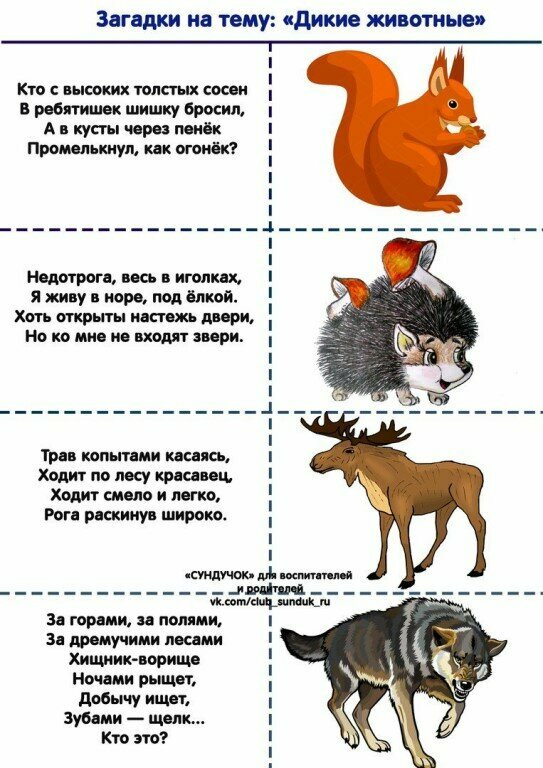 Как их можно назвать одним словом? (дикие животные)Наши гости спрятались. Посмотрите и угадайте, кто где спрятался. Проговорите: «Здесь спрятался …»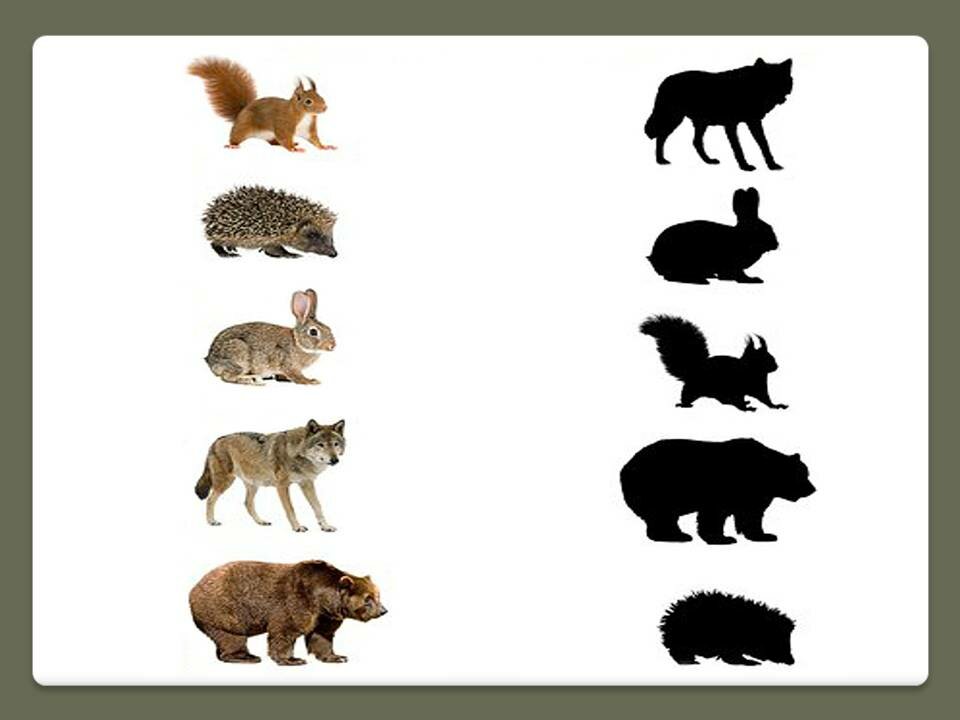 Научим их делать зарядку для языка.Весной у животных появляются детёныши. Назови их. Сосчитай детёнышей.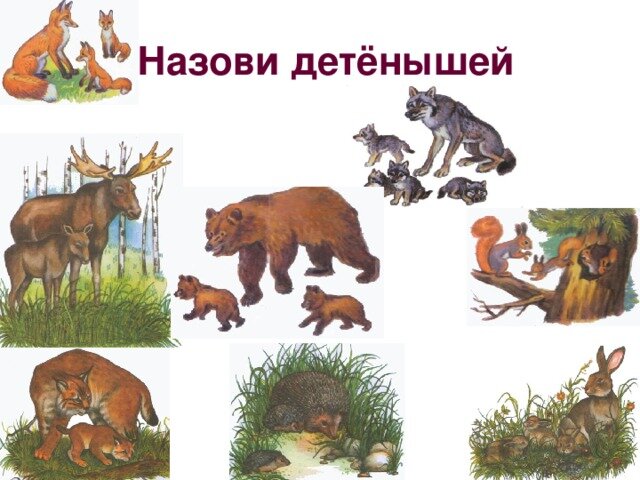 Поиграем с мишкой.  «Мишка вылез из берлоги … ».Игра «Где живут животные?» Проговорите: «Лиса живёт в норе» и т.д.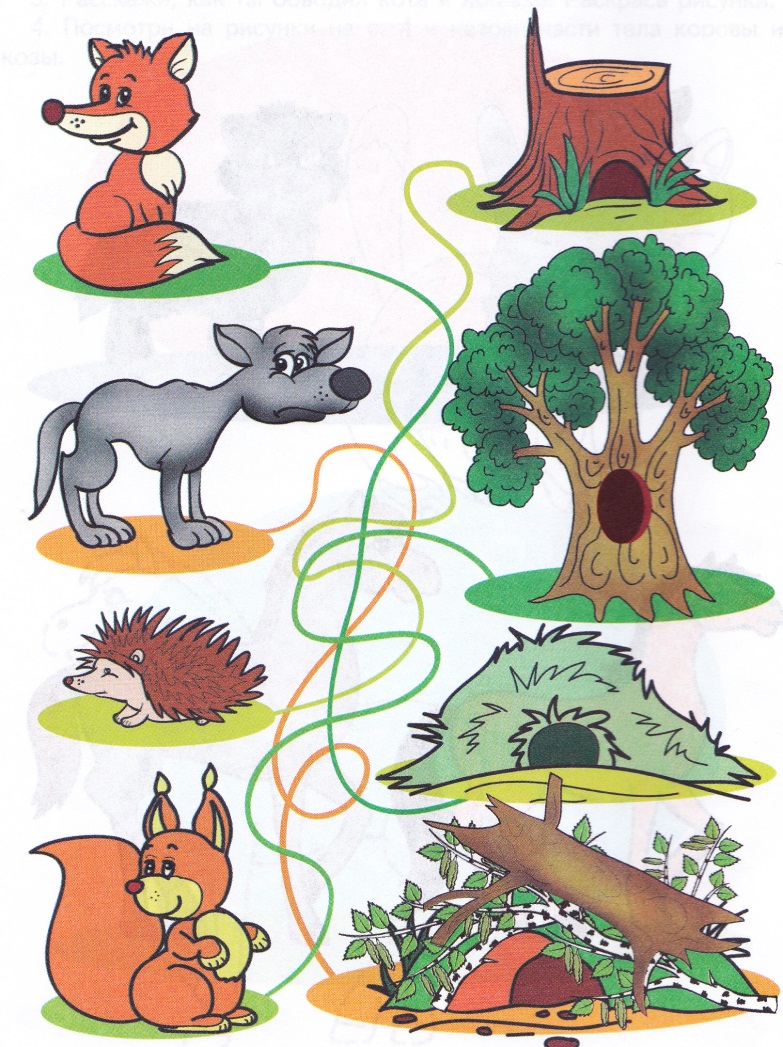 ПАЛЬЧИКОВАЯ ГИМНАСТИКА «Сидит белка на тележке … ».Подбери угощение. Проговорите: «Белка любит орехи, значит, я угощу её орехами».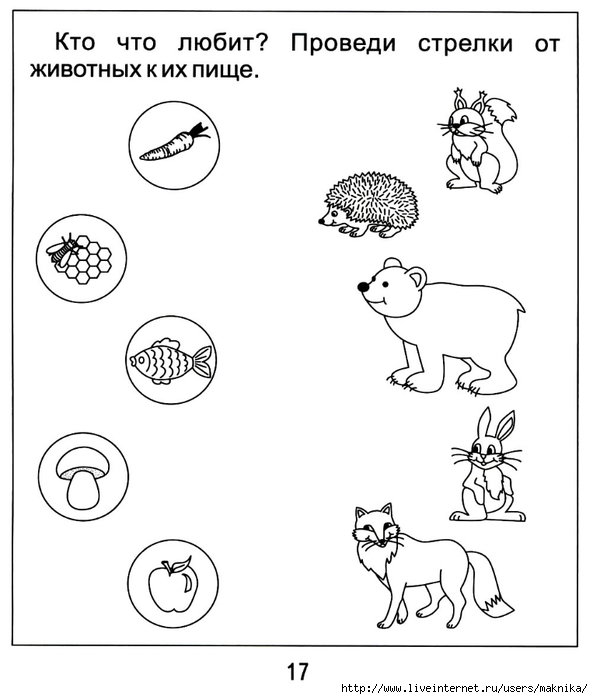 ПРИШЛИТЕ, пожалуйста, фотографии выполненных работ, на электронный адрес: nataliya.pilikina@mail.ru или в группу в VIBER.Упражнения для челюсти.«Обезьянки» - движение нижней челюсти влево, вправо.Упражнения для губ.«Улыбка - Хоботок» - 7раз.Упражнения для языка.«Печём блины» - пя-пя-пя -7 раз.«Блинчик» - 7раз.«Вкусное варенье» - варенье осталось на верхней губе, оближем широким языком – 7-10 раз.«Качели» - язык вверх-вниз, придерживаем руками подбородок, чтобы не двигалась нижняя челюсть – 7-10 раз. «Скачем на лошадке» - придерживая подбородок – 7-10 раз с останавливанием «лошадки».«Останови лошадку»- губами;- губки и язык помогают.Упражнение для мягкого нёбаПокашлять.Мишка вылез из берлоги, Огляделся на пороге, Делают повороты туловищем вправо, влево.Потянулся он от сна:«К нам опять пришла весна!»Потягиваются, руки вверх.Чтоб скорей набраться сил,Головой медведь крутил.Вращают головой.Наклонился взад-вперёд,Вот он по лесу идёт.Раскачиваются вперёд-назад.Сидит белка на тележке,Продаёт она орешкиПоочерёдно и ритмично хлопают ладонями и ударяют кулаками друг о друга.Лисичке-сестричке,Воробью, синичке,Мишке толстопятому,Заиньке усатому,Загибают по одному пальчику, начиная с большого.Кому в платок,Кому в зобок,Кому в лапочку.Поочерёдно и ритмично хлопают ладонями и ударяют кулаками друг о друга.